РЕСПУБЛИКА КРЫМРАЗДОЛЬНЕНСКИЙ РАЙОН АДМИНИСТРАЦИЯ ЗИМИНСКОГО СЕЛЬСКОГО ПОСЕЛЕНИЯ                                              ПОСТАНОВЛЕНИЕ №  61 от   31 июля 2019 года с.Зимино Об утверждении отчета по исполнению бюджета муниципального образования Зиминское сельское поселение Раздольненского района за  6 месяцев 2019 годаВ соответствии с пунктом 5 статьи 264.2 Бюджетного кодекса Российской Федерации, Положением о бюджетном процессе в муниципальном образовании Зиминское сельское поселение Раздольненского района Республики Крым, Администрация Зиминского сельского поселения     ПОСТАНОВЛЯЕТ:1. Утвердить отчет по исполнению бюджета муниципального образования Зиминское сельское поселение Раздольненского района по доходам, расходам и источникам финансирования дефицита бюджета за 6 месяцев 2019 года согласно приложения 1.2. Постановление вступает в силу со дня принятия.3. Настоящее постановление подлежит обнародованию на официальном Портале Правительства Республики Крым на странице Раздольненского муниципального района (razdolnoe.rk.gov.ru) в разделе – Муниципальные образования района, подраздел Зиминское сельское поселение, на информационном стенде Зиминского сельского совета, расположенного по адресу: с. Зимино, ул. Гагарина, 33 и официальном сайте Администрации Зиминского сельского поселения (зиминское-сп.рф).4. Контроль за исполнением данного постановления оставляю за собой.Председатель Зиминского  сельского совета - глава АдминистрацииЗиминского сельского поселения 				Б.М. АндрейчукПриложение 1к постановлению АдминистрацииЗиминского сельского поселенияРаздольненского района РеспубликиКрым № 61  от «31»07.2019г.ОТЧЕТ ОБ ИСПОЛНЕНИИ БЮДЖЕТА на 01.07.2019 г.1. Доходы бюджета1. Доходы бюджета1. Доходы бюджета1. Доходы бюджета1. Доходы бюджета1. Доходы бюджета1. Доходы бюджета1. Доходы бюджета1. Доходы бюджетаНаименование показателяКод строкиКод дохода по бюджетной классификацииУтвержденные бюджетные назначенияУтвержденные бюджетные назначенияИсполненоИсполненоНеисполненные назначенияНеисполненные назначения123445566Доходы бюджета - всего010X4 342 108,994 342 108,991 351 490,961 351 490,962 990 618,032 990 618,03в том числе:НАЛОГОВЫЕ И НЕНАЛОГОВЫЕ ДОХОДЫ010000 10000000000000000589 500,00589 500,00270 674,39270 674,39318 825,61318 825,61НАЛОГИ НА ПРИБЫЛЬ, ДОХОДЫ010000 10100000000000000343 500,00343 500,00157 519,47157 519,47185 980,53185 980,53Налог на доходы физических лиц010000 10102000010000110343 500,00343 500,00157 519,47157 519,47185 980,53185 980,53Налог на доходы физических лиц с доходов, источником которых является налоговый агент, за исключением доходов, в отношении которых исчисление и уплата налога осуществляются в соответствии со статьями 227, 227.1 и 228 Налогового кодекса Российской Федерации010000 10102010010000110343 500,00343 500,00155 747,81155 747,81187 752,19187 752,19Налог на доходы физических лиц с доходов, источником которых является налоговый агент, за исключением доходов, в отношении которых исчисление и уплата налога осуществляются в соответствии со статьями 227, 227.1 и 228 Налогового кодекса Российской Федерации (сумма платежа (перерасчеты, недоимка и задолженность по соответствующему платежу, в том числе по отмененному)010182 10102010011000110343 500,00343 500,00156 032,70156 032,70187 467,30187 467,30Налог на доходы физических лиц с доходов, источником которых является налоговый агент, за исключением доходов, в отношении которых исчисление и уплата налога осуществляются в соответствии со статьями 227, 227.1 и 228 Налогового кодекса Российской Федерации (пени по соответствующему платежу)010182 101020100121001100,000,00-284,89-284,890,000,00Налог на доходы физических лиц с доходов, полученных от осуществления деятельности физическими лицами, зарегистрированными в качестве индивидуальных предпринимателей, нотариусов, занимающихся частной практикой, адвокатов, учредивших адвокатские кабинеты, и других лиц, занимающихся частной практикой в соответствии со статьей 227 Налогового кодекса Российской Федерации010000 101020200100001100,000,001 771,661 771,660,000,00Налог на доходы физических лиц с доходов, полученных от осуществления деятельности физическими лицами, зарегистрированными в качестве индивидуальных предпринимателей, нотариусов, занимающихся частной практикой, адвокатов, учредивших адвокатские кабинеты, и других лиц, занимающихся частной практикой в соответствии со статьей 227 Налогового кодекса Российской Федерации (сумма платежа (перерасчеты, недоимка и задолженность по соответствующему платежу, в том числе по отмененному)010182 101020200110001100,000,001 771,661 771,660,000,00НАЛОГИ НА СОВОКУПНЫЙ ДОХОД010000 1050000000000000093 000,0093 000,0052 616,6852 616,6840 383,3240 383,32Единый сельскохозяйственный налог010000 1050300001000011093 000,0093 000,0052 616,6852 616,6840 383,3240 383,32Единый сельскохозяйственный налог010000 1050301001000011093 000,0093 000,0052 616,6852 616,6840 383,3240 383,32Единый сельскохозяйственный налог (сумма платежа (перерасчеты, недоимка и задолженность по соответствующему платежу, в том числе по отмененному)010182 1050301001100011093 000,0093 000,0052 059,5052 059,5040 940,5040 940,50Единый сельскохозяйственный налог (пени по соответствующему платежу)010182 105030100121001100,000,00557,18557,180,000,00НАЛОГИ НА ИМУЩЕСТВО010000 1060000000000000014 000,0014 000,002 514,002 514,0011 486,0011 486,00Земельный налог010000 1060600000000011014 000,0014 000,002 514,002 514,0011 486,0011 486,00Земельный налог с организаций010000 106060300000001104 000,004 000,005 511,005 511,000,000,00Земельный налог с организаций, обладающих земельным участком, расположенным в границах сельских поселений010000 106060331000001104 000,004 000,005 511,005 511,000,000,00Земельный налог с организаций, обладающих земельным участком, расположенным в границах сельских поселений (сумма платежа (перерасчеты, недоимка и задолженность по соответствующему платежу, в том числе по отмененному)010182 106060331010001104 000,004 000,005 261,005 261,000,000,00Земельный налог с организаций, обладающих земельным участком, расположенным в границах сельских поселений (суммы денежных взысканий (штрафов) по соответствующему платежу согласно законодательству Российской Федерации)010182 106060331030001100,000,00250,00250,000,000,00Земельный налог с физических лиц010000 1060604000000011010 000,0010 000,00-2 997,00-2 997,0012 997,0012 997,00Земельный налог с физических лиц, обладающих земельным участком, расположенным в границах сельских поселений010000 1060604310000011010 000,0010 000,00-2 997,00-2 997,0012 997,0012 997,00Земельный налог с физических лиц, обладающих земельным участком, расположенным в границах сельских поселений (сумма платежа (перерасчеты, недоимка и задолженность по соответствующему платежу, в том числе по отмененному)010182 1060604310100011010 000,0010 000,00-2 997,00-2 997,0012 997,0012 997,00ГОСУДАРСТВЕННАЯ ПОШЛИНА010000 1080000000000000012 500,0012 500,006 150,006 150,006 350,006 350,00Государственная пошлина за совершение нотариальных действий (за исключением действий, совершаемых консульскими учреждениями Российской Федерации)010000 1080400001000011012 500,0012 500,006 150,006 150,006 350,006 350,00Государственная пошлина за совершение нотариальных действий должностными лицами органов местного самоуправления, уполномоченными в соответствии с законодательными актами Российской Федерации на совершение нотариальных действий010000 1080402001000011012 500,0012 500,006 150,006 150,006 350,006 350,00Государственная пошлина за совершение нотариальных действий должностными лицами органов местного самоуправления, уполномоченными в соответствии с законодательными актами Российской Федерации на совершение нотариальных действий010901 1080402001100011012 500,0012 500,006 150,006 150,006 350,006 350,00ДОХОДЫ ОТ ИСПОЛЬЗОВАНИЯ ИМУЩЕСТВА, НАХОДЯЩЕГОСЯ В ГОСУДАРСТВЕННОЙ И МУНИЦИПАЛЬНОЙ СОБСТВЕННОСТИ010000 11100000000000000126 500,00126 500,0051 874,2451 874,2474 625,7674 625,76Доходы, получаемые в виде арендной либо иной платы за передачу в возмездное пользование государственного и муниципального имущества (за исключением имущества бюджетных и автономных учреждений, а также имущества государственных и муниципальных унитарных предприятий, в том числе казенных)010000 11105000000000120126 500,00126 500,0051 874,2451 874,2474 625,7674 625,76Доходы, получаемые в виде арендной платы за земли после разграничения государственной собственности на землю, а также средства от продажи права на заключение договоров аренды указанных земельных участков (за исключением земельных участков бюджетных и автономных учреждений)010000 1110502000000012036 500,0036 500,0017 995,2417 995,2418 504,7618 504,76Доходы, получаемые в виде арендной платы, а также средства от продажи права на заключение договоров аренды за земли, находящиеся в собственности сельских поселений (за исключением земельных участков муниципальных бюджетных и автономных учреждений)010901 1110502510000012036 500,0036 500,0017 995,2417 995,2418 504,7618 504,76Доходы от сдачи в аренду имущества, находящегося в оперативном управлении органов государственной власти, органов местного самоуправления, государственных внебюджетных фондов и созданных ими учреждений (за исключением имущества бюджетных и автономных учреждений)010000 1110503000000012090 000,0090 000,0033 879,0033 879,0056 121,0056 121,00Доходы от сдачи в аренду имущества, находящегося в оперативном управлении органов управления сельских поселений и созданных ими учреждений (за исключением имущества муниципальных бюджетных и автономных учреждений)010901 1110503510000012090 000,0090 000,0033 879,0033 879,0056 121,0056 121,00БЕЗВОЗМЕЗДНЫЕ ПОСТУПЛЕНИЯ010000 200000000000000003 752 608,993 752 608,991 080 816,571 080 816,572 671 792,422 671 792,42БЕЗВОЗМЕЗДНЫЕ ПОСТУПЛЕНИЯ ОТ ДРУГИХ БЮДЖЕТОВ БЮДЖЕТНОЙ СИСТЕМЫ РОССИЙСКОЙ ФЕДЕРАЦИИ010000 202000000000000003 752 608,993 752 608,991 102 733,051 102 733,052 649 875,942 649 875,94Дотации бюджетам бюджетной системы Российской Федерации010000 202100000000001501 398 678,001 398 678,00712 293,00712 293,00686 385,00686 385,00Дотации на выравнивание бюджетной обеспеченности010000 202150010000001501 398 678,001 398 678,00712 293,00712 293,00686 385,00686 385,00Дотации бюджетам сельских поселений на выравнивание бюджетной обеспеченности010000 202150011000001501 398 678,001 398 678,00712 293,00712 293,00686 385,00686 385,00Дотации бюджетам сельских поселений на выравнивание бюджетной обеспеченности из бюджета Республики Крым010901 202150011010001501 372 785,001 372 785,00686 400,00686 400,00686 385,00686 385,00Дотация бюджетам сельских поселений на выравнивание бюджетной обеспеченности из бюджета муниципального образования Раздольненский район010901 2021500110200015025 893,0025 893,0025 893,0025 893,000,000,00Субвенции бюджетам бюджетной системы Российской Федерации010000 2023000000000015096 615,0096 615,0052 131,0052 131,0044 484,0044 484,00Субвенции местным бюджетам на выполнение передаваемых полномочий субъектов Российской Федерации010000 20230024000000150773,00773,00773,00773,000,000,00Субвенции бюджетам сельских поселений на выполнение передаваемых полномочий субъектов Российской Федерации010000 20230024100000150773,00773,00773,00773,000,000,00Субвенции местным бюджетам на выполнение передаваемых полномочий субъектов Российской Федерации в рамках непрограммых расходов органов государственной власти Республики Крым (полномочия в сфере административной ответственности)010901 20230024100002150773,00773,00773,00773,000,000,00Субвенции бюджетам на осуществление первичного воинского учета на территориях, где отсутствуют военные комиссариаты010000 2023511800000015095 842,0095 842,0051 358,0051 358,0044 484,0044 484,00Субвенции бюджетам сельских поселений на осуществление первичного воинского учета на территориях, где отсутствуют военные комиссариаты010901 2023511810000015095 842,0095 842,0051 358,0051 358,0044 484,0044 484,00Иные межбюджетные трансферты010000 202400000000001502 257 315,992 257 315,99338 309,05338 309,051 919 006,941 919 006,94Прочие межбюджетные трансферты, передаваемые бюджетам010000 202499990000001502 257 315,992 257 315,99338 309,05338 309,051 919 006,941 919 006,94Прочие межбюджетные трансферты, передаваемые бюджетам сельских поселений010000 202499991000001502 257 315,992 257 315,99338 309,05338 309,051 919 006,941 919 006,94Прочие межбюджетные трансферты, передаваемые бюджетам сельских поселений (на реализацию мероприятий по привидению мест захоронения в соответствии с требованиями действующего законодательства о похоронном деле, а так же санитарных норм и правил)010901 20249999102000150483 938,60483 938,60236 515,65236 515,65247 422,95247 422,95ДОХОДЫ БЮДЖЕТОВ БЮДЖЕТНОЙ СИСТЕМЫ РОССИЙСКОЙ ФЕДЕРАЦИИ ОТ ВОЗВРАТА ОСТАТКОВ СУБСИДИЙ, СУБВЕНЦИЙ И ИНЫХ МЕЖБЮДЖЕТНЫХ ТРАНСФЕРТОВ, ИМЕЮЩИХ ЦЕЛЕВОЕ НАЗНАЧЕНИЕ, ПРОШЛЫХ ЛЕТ010000 218000000000000000,000,000,100,100,000,00Доходы бюджетов бюджетной системы Российской Федерации от возврата бюджетами бюджетной системы Российской Федерации остатков субсидий, субвенций и иных межбюджетных трансфертов, имеющих целевое назначение, прошлых лет, а также от возврата организациями остатков субсидий прошлых лет010000 218000000000001500,000,000,100,100,000,00Доходы бюджетов сельских поселений от возврата бюджетами бюджетной системы Российской Федерации остатков субсидий, субвенций и иных межбюджетных трансфертов, имеющих целевое назначение, прошлых лет, а также от возврата организациями остатков субсидий прошлых лет010000 218000001000001500,000,000,100,100,000,00Доходы бюджетов сельских поселений от возврата организациями остатков субсидий прошлых лет010000 218050001000001500,000,000,100,100,000,00Доходы бюджетов сельских поселений от возврата иными организациями остатков субсидий прошлых лет010901 218050301000001500,000,000,100,100,000,00ВОЗВРАТ ОСТАТКОВ СУБСИДИЙ, СУБВЕНЦИЙ И ИНЫХ МЕЖБЮДЖЕТНЫХ ТРАНСФЕРТОВ, ИМЕЮЩИХ ЦЕЛЕВОЕ НАЗНАЧЕНИЕ, ПРОШЛЫХ ЛЕТ010000 219000000000000000,000,00-21 916,58-21 916,580,000,00Возврат остатков субсидий, субвенций и иных межбюджетных трансфертов, имеющих целевое назначение, прошлых лет из бюджетов сельских поселений010000 219000001000001500,000,00-21 916,58-21 916,580,000,00Возврат остатков субвенций на осуществление первичного воинского учета на территориях, где отсутствуют военные комиссариаты из бюджетов сельских поселений010901 219351181000001500,000,00-25,25-25,250,000,00Возврат прочих остатков субсидий, субвенций и иных межбюджетных трансфертов, имеющих целевое назначение, прошлых лет из бюджетов сельских поселений010901 219600101000001500,000,00-21 891,33-21 891,330,000,00                                                              2. Расходы бюджета                                                              2. Расходы бюджета                                                              2. Расходы бюджета                                                              2. Расходы бюджета                                                              2. Расходы бюджета                                                              2. Расходы бюджетаНаименование показателяКод строкиКод расхода по бюджетной классификацииКод расхода по бюджетной классификацииУтвержденные бюджетные назначенияИсполненоИсполненоИсполненоНеисполненные назначенияНеисполненные назначения1233455566Расходы бюджета - всего200XX4 613 790,991 266 641,661 266 641,661 266 641,663 347 149,333 347 149,33в том числе:ОБЩЕГОСУДАРСТВЕННЫЕ ВОПРОСЫ200000 0100 0000000000 000000 0100 0000000000 0002 260 633,00908 588,58908 588,58908 588,581 352 044,421 352 044,42Функционирование высшего должностного лица субъекта Российской Федерации и муниципального образования200000 0102 0000000000 000000 0102 0000000000 000710 877,00319 494,20319 494,20319 494,20391 382,80391 382,80"Муниципальная программа "Обеспечение деятельности органов местного самоуправления Зиминского сельского поселения Раздольненского района Республики Крым"200000 0102 0100000000 000000 0102 0100000000 000710 877,00319 494,20319 494,20319 494,20391 382,80391 382,80Подпрограмма "Обеспечение деятельности председателя Зиминского сельского совета"200000 0102 0110000000 000000 0102 0110000000 000710 877,00319 494,20319 494,20319 494,20391 382,80391 382,80Расходы на обесепечение выплат по оплате труда работников муниципальных органов в рамках реализации подпрограммы "Обеспечение деятельности председателя Зиминского сельского совета"200000 0102 0110000110 000000 0102 0110000110 000710 877,00319 494,20319 494,20319 494,20391 382,80391 382,80Расходы на выплаты персоналу в целях обеспечения выполнения функций государственными (муниципальными) органами, казенными учреждениями, органами управления государственными внебюджетными фондами200000 0102 0110000110 100000 0102 0110000110 100710 877,00319 494,20319 494,20319 494,20391 382,80391 382,80Расходы на выплаты персоналу государственных (муниципальных) органов200000 0102 0110000110 120000 0102 0110000110 120710 877,00319 494,20319 494,20319 494,20391 382,80391 382,80Фонд оплаты труда государственных (муниципальных) органов200901 0102 0110000110 121901 0102 0110000110 121545 988,00245 387,00245 387,00245 387,00300 601,00300 601,00Взносы по обязательному социальному страхованию на выплаты денежного содержания и иные выплаты работникам государственных (муниципальных) органов200901 0102 0110000110 129901 0102 0110000110 129164 889,0074 107,2074 107,2074 107,2090 781,8090 781,80Функционирование Правительства Российской Федерации, высших исполнительных органов государственной власти субъектов Российской Федерации, местных администраций200000 0104 0000000000 000000 0104 0000000000 0001 314 878,00589 094,38589 094,38589 094,38725 783,62725 783,62"Муниципальная программа "Обеспечение деятельности органов местного самоуправления Зиминского сельского поселения Раздольненского района Республики Крым"200000 0104 0100000000 000000 0104 0100000000 0001 314 878,00589 094,38589 094,38589 094,38725 783,62725 783,62Подпрограмма "Обеспечение функций Администрации Зиминского сельского поселения"200000 0104 0120000000 000000 0104 0120000000 0001 314 878,00589 094,38589 094,38589 094,38725 783,62725 783,62Расходы на обеспечение выплат по оплате труда работников муниципальных органов в рамках реализации подпрограммы "Обеспечение функций Администрации Зиминского сельского поселения Раздольненского района Республики Крым на 2018-2020 годы"200000 0104 0120000110 000000 0104 0120000110 0001 267 383,00564 016,48564 016,48564 016,48703 366,52703 366,52Расходы на выплаты персоналу в целях обеспечения выполнения функций государственными (муниципальными) органами, казенными учреждениями, органами управления государственными внебюджетными фондами200000 0104 0120000110 100000 0104 0120000110 1001 267 383,00564 016,48564 016,48564 016,48703 366,52703 366,52Расходы на выплаты персоналу государственных (муниципальных) органов200000 0104 0120000110 120000 0104 0120000110 1201 267 383,00564 016,48564 016,48564 016,48703 366,52703 366,52Фонд оплаты труда государственных (муниципальных) органов200901 0104 0120000110 121901 0104 0120000110 121973 412,00434 120,14434 120,14434 120,14539 291,86539 291,86Взносы по обязательному социальному страхованию на выплаты денежного содержания и иные выплаты работникам государственных (муниципальных) органов200901 0104 0120000110 129901 0104 0120000110 129293 971,00129 896,34129 896,34129 896,34164 074,66164 074,66Расходы на обеспечение функций муниципальных органов в рамках реализации подпрограммы "Обеспечение функций Администрации Зиминского сельского поселения Раздольненского района Республики Крым на 2018-2020 годы"200000 0104 0120000190 000000 0104 0120000190 00047 495,0025 077,9025 077,9025 077,9022 417,1022 417,10Закупка товаров, работ и услуг для обеспечения государственных (муниципальных) нужд200000 0104 0120000190 200000 0104 0120000190 20037 500,0017 735,5917 735,5917 735,5919 764,4119 764,41Иные закупки товаров, работ и услуг для обеспечения государственных (муниципальных) нужд200000 0104 0120000190 240000 0104 0120000190 24037 500,0017 735,5917 735,5917 735,5919 764,4119 764,41Прочая закупка товаров, работ и услуг200901 0104 0120000190 244901 0104 0120000190 24437 500,0017 735,5917 735,5917 735,5919 764,4119 764,41Иные бюджетные ассигнования200000 0104 0120000190 800000 0104 0120000190 8009 995,007 342,317 342,317 342,312 652,692 652,69Уплата налогов, сборов и иных платежей200000 0104 0120000190 850000 0104 0120000190 8509 995,007 342,317 342,317 342,312 652,692 652,69Уплата налога на имущество организаций и земельного налога200901 0104 0120000190 851901 0104 0120000190 8515 000,003 669,003 669,003 669,001 331,001 331,00Уплата прочих налогов, сборов200901 0104 0120000190 852901 0104 0120000190 8521 800,00625,00625,00625,001 175,001 175,00Уплата иных платежей200901 0104 0120000190 853901 0104 0120000190 8533 195,003 048,313 048,313 048,31146,69146,69Обеспечение проведения выборов и референдумов200000 0107 0000000000 000000 0107 0000000000 000234 105,000,000,000,00234 105,00234 105,00Расходы на подготовку и проведение выборов депутатов сельских поселений в 2019 году200000 0107 9300000000 000000 0107 9300000000 000234 105,000,000,000,00234 105,00234 105,00Расходы на подготовку и проведение выборов в муниципальном образовании Зиминское сельское поселение Раздольненского района Республики Крым200000 0107 9300000800 000000 0107 9300000800 000234 105,000,000,000,00234 105,00234 105,00Иные бюджетные ассигнования200000 0107 9300000800 800000 0107 9300000800 800234 105,000,000,000,00234 105,00234 105,00Специальные расходы200901 0107 9300000800 880901 0107 9300000800 880234 105,000,000,000,00234 105,00234 105,00Другие общегосударственные вопросы200000 0113 0000000000 000000 0113 0000000000 000773,000,000,000,00773,00773,00Расходы на осуществление переданных органам местного самоуправления отдельных полномочий200000 0113 9200000000 000000 0113 9200000000 000773,000,000,000,00773,00773,00Расходы на осуществление переданных полномочий в сфере административной ответственности200000 0113 9270000000 000000 0113 9270000000 000773,000,000,000,00773,00773,00Расходы на осуществление переданных органам местного самоуправления в Республике Крым отдельных государственных полномочий Республики Крым в сфере административной ответственности200000 0113 9270071400 000000 0113 9270071400 000773,000,000,000,00773,00773,00Закупка товаров, работ и услуг для обеспечения государственных (муниципальных) нужд200000 0113 9270071400 200000 0113 9270071400 200773,000,000,000,00773,00773,00Иные закупки товаров, работ и услуг для обеспечения государственных (муниципальных) нужд200000 0113 9270071400 240000 0113 9270071400 240773,000,000,000,00773,00773,00Прочая закупка товаров, работ и услуг200901 0113 9270071400 244901 0113 9270071400 244773,000,000,000,00773,00773,00НАЦИОНАЛЬНАЯ ОБОРОНА200000 0200 0000000000 000000 0200 0000000000 00095 842,0044 059,6844 059,6844 059,6851 782,3251 782,32Мобилизационная и вневойсковая подготовка200000 0203 0000000000 000000 0203 0000000000 00095 842,0044 059,6844 059,6844 059,6851 782,3251 782,32Расходы на осуществление переданных органам местного самоуправления отдельных полномочий200000 0203 9200000000 000000 0203 9200000000 00095 842,0044 059,6844 059,6844 059,6851 782,3251 782,32На осуществление первичного воинского учета на территориях, где отсутствуют военные комиссариаты200000 0203 9210000000 000000 0203 9210000000 00095 842,0044 059,6844 059,6844 059,6851 782,3251 782,32Расходы на осуществление первичного воинского учета на территориях, где отсутствуют военные комиссариаты200000 0203 9210051180 000000 0203 9210051180 00095 842,0044 059,6844 059,6844 059,6851 782,3251 782,32Расходы на выплаты персоналу в целях обеспечения выполнения функций государственными (муниципальными) органами, казенными учреждениями, органами управления государственными внебюджетными фондами200000 0203 9210051180 100000 0203 9210051180 10088 120,0044 059,6844 059,6844 059,6844 060,3244 060,32Расходы на выплаты персоналу государственных (муниципальных) органов200000 0203 9210051180 120000 0203 9210051180 12088 120,0044 059,6844 059,6844 059,6844 060,3244 060,32Фонд оплаты труда государственных (муниципальных) органов200901 0203 9210051180 121901 0203 9210051180 12167 680,0033 840,0033 840,0033 840,0033 840,0033 840,00Взносы по обязательному социальному страхованию на выплаты денежного содержания и иные выплаты работникам государственных (муниципальных) органов200901 0203 9210051180 129901 0203 9210051180 12920 440,0010 219,6810 219,6810 219,6810 220,3210 220,32Закупка товаров, работ и услуг для обеспечения государственных (муниципальных) нужд200000 0203 9210051180 200000 0203 9210051180 2007 722,000,000,000,007 722,007 722,00Иные закупки товаров, работ и услуг для обеспечения государственных (муниципальных) нужд200000 0203 9210051180 240000 0203 9210051180 2407 722,000,000,000,007 722,007 722,00Прочая закупка товаров, работ и услуг200901 0203 9210051180 244901 0203 9210051180 2447 722,000,000,000,007 722,007 722,00НАЦИОНАЛЬНАЯ ЭКОНОМИКА200000 0400 0000000000 000000 0400 0000000000 0001 773 377,3986 793,4086 793,4086 793,401 686 583,991 686 583,99Дорожное хозяйство (дорожные фонды)200000 0409 0000000000 000000 0409 0000000000 0001 773 377,3986 793,4086 793,4086 793,401 686 583,991 686 583,99Муниципальная программа "Повышение безопасности дорожного движения в муниципальном образовании Зиминское сельское поселение Раздольненского района Республики Крым на 2019 год и плановый период 2020-2021 годов"200000 0409 0400000000 000000 0409 0400000000 0001 773 377,3986 793,4086 793,4086 793,401 686 583,991 686 583,99Расходы на осуществление вопросов местного значения в соответствии с заключенными соглашениями200000 0409 0430000000 000000 0409 0430000000 0001 773 377,3986 793,4086 793,4086 793,401 686 583,991 686 583,99Расходы на осуществление вопросов местного значения: дорожной деятельности в отношении автомобильных дорог местного значения в границах населенных пунктов поселения и обеспечения безопасности дорожного движения на них, включая создание и обеспечение функционирование парковок (парковочных мест), осуществление муниципального контроля за сохранностью автомобильных дорог местного значения в границах населенных пунктов поселения, а также осуществление иных полномочий в области использования автомобильных дорог200000 0409 0430020130 000000 0409 0430020130 000324 052,3286 793,4086 793,4086 793,40237 258,92237 258,92Закупка товаров, работ и услуг для обеспечения государственных (муниципальных) нужд200000 0409 0430020130 200000 0409 0430020130 200324 052,3286 793,4086 793,4086 793,40237 258,92237 258,92Иные закупки товаров, работ и услуг для обеспечения государственных (муниципальных) нужд200000 0409 0430020130 240000 0409 0430020130 240324 052,3286 793,4086 793,4086 793,40237 258,92237 258,92Прочая закупка товаров, работ и услуг200901 0409 0430020130 244901 0409 0430020130 244324 052,3286 793,4086 793,4086 793,40237 258,92237 258,92Расходы на ремонт автомобильных дорог общего пользования местного значения200000 0409 04300SД880 000000 0409 04300SД880 0001 449 325,070,000,000,001 449 325,071 449 325,07Закупка товаров, работ и услуг для обеспечения государственных (муниципальных) нужд200000 0409 04300SД880 200000 0409 04300SД880 2001 449 325,070,000,000,001 449 325,071 449 325,07Иные закупки товаров, работ и услуг для обеспечения государственных (муниципальных) нужд200000 0409 04300SД880 240000 0409 04300SД880 2401 449 325,070,000,000,001 449 325,071 449 325,07Прочая закупка товаров, работ и услуг200901 0409 04300SД880 244901 0409 04300SД880 2441 449 325,070,000,000,001 449 325,071 449 325,07ЖИЛИЩНО-КОММУНАЛЬНОЕ ХОЗЯЙСТВО200000 0500 0000000000 000000 0500 0000000000 000483 938,60227 200,00227 200,00227 200,00256 738,60256 738,60Благоустройство200000 0503 0000000000 000000 0503 0000000000 000483 938,60227 200,00227 200,00227 200,00256 738,60256 738,60Непрограммные расходы по комплексному развитию транспортной инфраструктуры на территории Зиминского сельского поселения на 2018 год»200000 0503 0300000000 000000 0503 0300000000 000483 938,60227 200,00227 200,00227 200,00256 738,60256 738,60Расходы на реализацию мероприятий по приведению мест захоронения в соответствии с требованиями действующего законодательства о похоронном деле, а также санитарных норм и правил200000 0503 03000S0190 000000 0503 03000S0190 000483 938,60227 200,00227 200,00227 200,00256 738,60256 738,60Закупка товаров, работ и услуг для обеспечения государственных (муниципальных) нужд200000 0503 03000S0190 200000 0503 03000S0190 200483 938,60227 200,00227 200,00227 200,00256 738,60256 738,60Иные закупки товаров, работ и услуг для обеспечения государственных (муниципальных) нужд200000 0503 03000S0190 240000 0503 03000S0190 240483 938,60227 200,00227 200,00227 200,00256 738,60256 738,60Прочая закупка товаров, работ и услуг200901 0503 03000S0190 244901 0503 03000S0190 244483 938,60227 200,00227 200,00227 200,00256 738,60256 738,60Результат исполнения бюджета (дефицит/профицит)450XX-271 682,0084 849,3084 849,3084 849,30XX                                                    3. Источники финансирования дефицита бюджета                                                    3. Источники финансирования дефицита бюджета                                                    3. Источники финансирования дефицита бюджета                                                    3. Источники финансирования дефицита бюджета                                                    3. Источники финансирования дефицита бюджета                                                    3. Источники финансирования дефицита бюджетаНаименование показателяКод строкиКод источника финансирования дефицита бюджета по бюджетной классификацииУтвержденные бюджетные назначенияИсполненоНеисполненные назначения123456Источники финансирования дефицита бюджета - всего500X271 682,00-84 849,30356 531,30в том числе:источники внутреннего финансирования бюджета520X0,000,000,00из них:5200,000,000,00источники внешнего финансирования бюджета620X0,000,000,00из них:6200,000,000,00Изменение остатков средств700000 01000000000000000271 682,00-84 849,30356 531,30Изменение остатков средств на счетах по учету средств бюджетов700000 01050000000000000271 682,00-84 849,30356 531,30увеличение остатков средств, всего710000 01050000000000500-4 342 108,99-1 367 490,00XУвеличение прочих остатков средств бюджетов710000 01050200000000500-4 342 108,99-1 367 490,00XУвеличение прочих остатков денежных средств бюджетов710000 01050201000000510-4 342 108,99-1 367 490,00XУвеличение прочих остатков денежных средств бюджетов сельских поселений710100 01050201100000510-4 342 108,99-1 367 490,00Xуменьшение остатков средств, всего720000 010500000000006004 613 790,991 282 640,70XУменьшение прочих остатков средств бюджетов720000 010502000000006004 613 790,991 282 640,70XУменьшение прочих остатков денежных средств бюджетов720000 010502010000006104 613 790,991 282 640,70XУменьшение прочих остатков денежных средств бюджетов сельских поселений720100 010502011000006104 613 790,991 282 640,70X700000 010600000000000000,000,000,00710000 010600000000005000,000,00X7100,000,00X720000 010600000000006000,000,00X7200,000,00X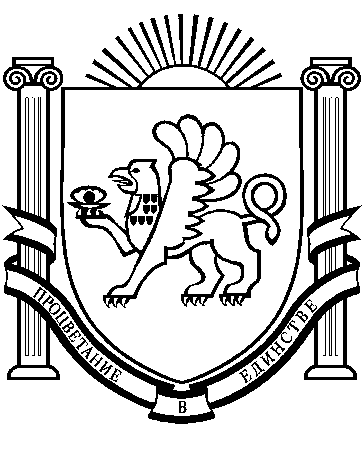 